Scoil Naomh Eltin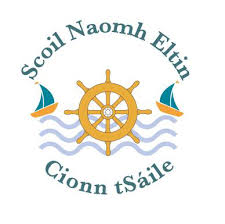 Home-School AssignmentsClass Level: 3rd ClassWeek Beginning: Monday 25th MayDear students,Hope you are all keeping well and doing your best with the work I give. Keep up the hard work and tremendous effort. I really enjoy reading your work so please feel free to send me anything you would like me to read or review. If you want I can share it with your friends also on the class webpage only with your permission of course.Remember if you do not have the necessary technology or access to computers at home to complete set work that is perfectly understandable. Just complete the work that you can do to the best of your ability and I will be happy. Remember DO NOT WRITE INTO THE RENTAL BOOKS. The Busy at Maths 3 book and both Small World History and Small World Geo & Sci are NOT TO BE WRITTEN INTO as they are rental books. Keep working hard on your manga high as we try and keep the school in the top 50 worldwide!!!The work assigned is not to become a burden or stress for families. If you cannot complete it for genuine reasons that is perfectly understandable. Remember we will all be starting from the same place again where we left off before the lockdown.T. LyonsParents, If you have any questions, please don’t hesitate to email at: tomas.lyons@scoilnaomheltin.ieHow to access online resources: Typing.com Step-by-Step Guide to “Joining the Typing.com Class”For parents: Like all the assignments we provide, this is optional. If you believe it will be of benefit to your son/daughter and (possibly more importantly) if you have the laptop, WiFi and time for it then give it a go. The typing course can be completed in approximately 7-8 weeks (taking one lesson per day, using 5-day weeks). Students are free to move as quickly or as slowly through the typing course as they wish but little and often is the best policy we find. Lessons take 10-15 minutes per day. We understand that devices and WiFi are at a premium in homes where parents are working from home online. The lessons could be completed early in the morning or in the evening or when parents are taking breaks from work. Set up should be completed by parents as it requires consent to be provided to the Typing.com’s Privacy Policy and Terms and Conditions. When setting up make the website language is set to “UK English” (not US English).Step 1: Here is the link typing.com/join#5EA1990FD739EStep 2: If a student has a typing.com account already they need only log in using the link in step 1. Alternatively, they can log in to typing.com, go to the “Account Settings” and join another class using the join code “5E7B8B5BC93AA”If no account has been set up previously click the button to set up a new account and follow the instructions to create a username and password.Step 3: Once registered, click on “Themes” at the top of the screen and select the background and avatar to suit your student.Step 4: Once a student registers for the class, we, as administrators, must approve them joining. This may take some time but we will check the account daily.On Monday, the only task will be to complete the setup. We will assign 1 lesson daily starting on Tuesday. No lessons will be assigned at the weekends of bank holidays. Don’t worry if you don’t register on Monday. Register when possible and you and your student can follow the lessons from there.Tips: Your daughter/son will need some help initially placing their hands in the correct position on the keyboard. The tutorial will try to highlight this also (right index finger starts on j, left index finger starts on f). The course uses audio-visual tutorials to start each lesson so earphones or a headset might be required.Report WritingTitle:                  (Name)Classification:         (Which continent)Description:           (terrain, weather, rivers,mountains,seas)Location:              (Where is it, neighbours)Dynamics:             (what do the people do, eat, past times)Conclusion:             (Any other information)Monday        Maths: Busy at Maths Pg 132. Answers in your maths copy10 mins Manga HighTables divide by 12English: Word Wise Unit 14. Read Pg 68 Pg 69 A 1-7 in copy.Exploring Spelling Unit 16. 1st 4 spellings.1 page of Handwriting Made Easy.Novel Read “The Witches” Pg 1-3 Roald Dahl - The Witches.pdfGaeilge: Bua na Cainte 1st half of pg 3320 mins of Bua na Cainte interactive. (An Teilifís Aonad 1)S.E.S.E:Small World Hist Unit 14 Sound Read Pg 70 & 71Typing.com:10 - 15mins daily typingOptional Extra:t2-m-5691-lks2-emoji-multiplication-mosaic-differentiated-activity-sheets_ver_1.pdfTuesdayMaths: 1.   Busy at Maths Pg 133 answers in your copy.2.   10 mins Manga High3.   Tables divide by 12www.arcademics.com tables practise.English: Word Wise Unit 14 Read Pg 68. Pg 69 A 8-10 in copybook B & C in book.Exploring Spelling Unit 16. 2nd 4 spellings.1 page of Handwriting Made Easy.Report Writing. Write a report on a country of your choice. Template below.Novel ‘The Witches’ Read Pg 4 - 6Gaeilge: Bua na Cainte 2nd half of pg 3320 mins of Bua na Cainte interactive. (An Teilifís Aonad 1)P.E:P.E. at home with Coach Clare on youtube. Keep an eye out for lesson 5 throughout the week.Typing.com:10 - 15mins daily typingOptional Extra:Science- ..\Documents\SESE\Fireworks in a Glass.pdfWednesdayMaths: Busy at Maths Pg 134 Answers in your copy.10 mins Manga High Tables divide by 12English: 1.   Word Wise Unit 14 Pg  70 A & D in book, B & C in copybook.2.   Exploring Spelling Unit 16. 3rd 4 Spellings.3.   1 page of Handwriting Made EasyNovel “The Witches” Read  Pg 7 - 9Gaeilge: Bua na Cainte Spelling 1st half Pg 3420 mins Bua na Cainte (An Teilifís Aonad 1)S.E.S.E:Small World Hist Unit 14 Read Pg 72 & 73Typing.com:10 - 15mins daily typingOptional Extra:Update and review lockdown diary.ThursdayMaths: Busy at Maths Ph 135 Answers in your copy.10 mins Manga HighTables divide by 12www.arcademics.com tables practise.English: 1.   Word Wise Unit 14 Pg 71 Phonics in book.2.   Exploring Spelling Unit 16. 4th 4 spellings.3.   1 page of handwriting made Easy       4.   Novel “The Witches” Read Pg 10 - 12       5. Creative Writing. Who has the best job in the world.Gaeilge: Bua na Cainte Spelling 2nd half of Page 3420 mins Bua na Cainte Interactive (An Teilifís Aonad 1)S.P.H.E:Food dudesIntroduction to Food Dudes Fun at Home.pdfTyping.com:10 - 15mins daily typingOptional ExtraWord Wise Pg 66 B.FridayMaths: Busy at Maths Pg 136 Answers in your copy.Memory card game x3,6,9. Two or three players, remove all picture cards. Ace counts as 1. Place cards randomly face down on the table. Player A picks two cards. If s/he can show a multiplication number sentence for 3,6 or 9 with two cards they then keep the cards e.g.  2x3=6, 1x9=9, 3x6=18, 10x6=60, 5=x9=45, 2x6=12 etc. Player with the most cards wins.Tables test divide by 12English: 1.  Word Wise Unit 14 Pg 75 Book Report2.   Exploring Spelling Unit 15. Test on Unit 153.   1 page of Handwriting Made EasyNovel “The Witches” Pg 13 - 15Gaeilge: Bua na Cainte spelling revise 33 + 34.20 mins of Duolingo.TG4 – Is Éolaí Mé S1 E9https://www.tg4.ie/en/player/categories/childrens-tv-shows/play/?pid=5718325917001&title=Is%20Eola%C3%AD%20M%C3%A9&series=Is%20Eola%C3%AD%20M%C3%A9&pcode=506082&genre=Cula4S.E.S.E:Small World History Unit 14 Read Pg 74. Pg 85 Activity A + B IN S.E.S.E copy. Full sentences for filling in the blanks. Do not write in your rental book.Typing.com:10 - 15mins daily typingOptional ExtraMangahighManga HighGo to https://www.mangahigh.com/en-gb/ and click the Log In button.Enter the log in details provided to you last October which were stuck into your Homework Journal (if this has been lost please email liam.murray@scoilnaomheltin.ie)Complete the assigned games before the deadline (the games will require you to try a number of times before you succeed – don't give up!)Students are free to complete other games in Manga High but one particular challenge will be assigned each dayDuolingoSuggestion: use earphones or a headset for this as listening is required.Go to https://www.duolingo.com/welcome and select “School” and continueNext Select “Regular - 10 mins/day”Select the “Know Some Irish Already” option and take the “Placement Test” (don’t be discouraged if the placement test only unlocks a small percentage of the course – if it unlocked close to all the course you would be fluent already!) Complete the registration by creating a profile (age, name, email account and password required)Now everyday students can log in and improve their Irish through challenges. Use the tips button on each course to learn some new words before trying the challenges.Bua na CainteGo to www.edco.ie/buaSelect the file which suits your computer PC or MACSelect the class level you require and then click on it to start a download of the file.Once the download has completed click on the file to install and follow the on-screen instructions.A Bua na Cainte icon will appear on your desktop. Once you select this icon a login page will open where you will need to enter the details Login: trial and Password: trial 